MINISTER IN THE PRESIDENCY: REPUBLIC OF SOUTH AFRICAPrivate Bag X1000, Pretoria, 0001, Union Buildings, Government Avenue, PRETORIATel: (012) 300 5200, Website: www.thepresidency.gov.zaNATIONAL ASSEMBLYWRITTEN QUESTION FOR WRITTEN REPLYQUESTION NUMBER: 1849DATE OF PUBLICATIONS: 20 August 20211849.	Dr M M Gondwe (DA) to ask the Minister in The Presidency: Whether the commissioners in his Office signed performance agreements; if not, (a) what are the reasons that they did not sign performance agreements and (b) how is their performance assessed and/or measured; if so, (i) how often are the performance agreements signed and (ii) with whom do they sign the performance agreements?											NW2074EREPLYThe National Planning Commission (NPC) functions as an independent think tank and an advisory body to the Presidency. It is administratively supported through the Department of Planning, Monitoring and Evalaution (DPME), and the Minister in the Presidency responsible for DPME acts as the Chairperson of the NPC, and signs a performance agreement with the President which includes the Commission’s deliverables. As such, the Commission is not a government department or component, and Commissioners serve on a part time basis, and do not each sign an individual performance agreement. The performance of the NPC is planned and reported as part of DPME’s strategic plan and annual performance plan. In this regard, the NPC submits quarterly and annual reports to DPME in line with applicable prescripts. For the Commission’s 5-year term of office 2015-2020 the NPC has submitted a Handover Report to the President. The process to appoint successor Commissioners of the NPC will be concluded in due course. The reports of the NPC can be found at www.nationalplanningcommission.org.za/publications_reportsThank You.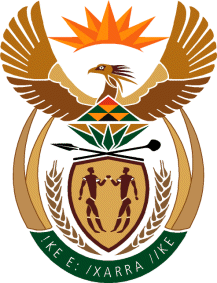 